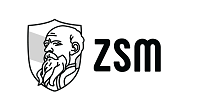   DOKUMENTY REKRUTACYJNE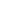 1. Postępowanie rekrutacyjne jest prowadzone na wniosek rodzica kandydata lub na wniosek kandydata pełnoletniego. 2. Dokumenty wymagane od kandydatów : a) wniosek o przyjęcie do szkoły ponadpodstawowej (do pobrania na stronie szkoły lub dostępny w Kancelarii Szkoły- pok. nr 12),b) świadectwo ukończenia szkoły podstawowej oraz zaświadczenie o wynikach egzaminu ósmoklasisty, c) 2 zdjęcia, d) dodatkowe dokumenty (tylko w przypadku, gdy dotyczą kandydata): Oświadczenia składa się pod rygorem odpowiedzialności karnej za składanie fałszywych zeznań. Dokumenty należy składać w Kancelarii Szkoły- pok. nr 12, I piętroGodziny  pracy Kancelarii Szkoły: poniedziałek - piątek w godz.  07.00 – 15.00L.p.DokumentDopuszczalna forma złożenia dokumentuZaświadczenie lekarskie zawierające orzeczenie o braku przeciwwskazań zdrowotnych do podjęcia praktycznej nauki zawodu. oryginał,notarialnie poświadczona kopia,urzędowo poświadczony odpis lub wyciąg
 z dokumentu,kopia poświadczona za zgodność z oryginałem przez rodzica kandydataZaświadczenie o uzyskaniu tytułu laureata lub finalisty ogólnopolskich olimpiad przedmiotowych lub tytułu laureata konkursów przedmiotowych o zasięgu wojewódzkim lub ponadwojewódzkim.oryginał,notarialnie poświadczona kopia,urzędowo poświadczony odpis lub wyciąg
 z dokumentu,kopia poświadczona za zgodność z oryginałem przez rodzica kandydataOpinia wydana przez publiczną poradnię psychologiczno – pedagogiczną, w tym publiczną poradnię specjalistyczną, w sprawie pierwszeństwa w przyjęciu ucznia z problemami zdrowotnymi do szkoły ponadgimnazjalnej.oryginał,notarialnie poświadczona kopia,urzędowo poświadczony odpis lub wyciąg
 z dokumentu,kopia poświadczona za zgodność z oryginałem przez rodzica kandydataOrzeczenie o potrzebie kształcenia specjalnego wydane ze względu na niepełnosprawność kandydata.oryginał,notarialnie poświadczona kopia,urzędowo poświadczony odpis lub wyciąg
 z dokumentu,kopia poświadczona za zgodność z oryginałem przez rodzica kandydataOrzeczenie o niepełnosprawności lub o stopniu niepełnosprawności jednego z rodziców kandydata lub orzeczenie równoważne w rozumieniu przepisów ustawy z dnia 27 sierpnia 1997 r. o rehabilitacji zawodowej i społecznej oraz zatrudnianiu osób niepełnosprawnych (Dz. U. z 2016 r. poz. 2046).oryginał,notarialnie poświadczona kopia,urzędowo poświadczony odpis lub wyciąg
 z dokumentu,kopia poświadczona za zgodność z oryginałem przez rodzica kandydataOrzeczenie o niepełnosprawności lub o stopniu niepełnosprawności obojga rodziców kandydata lub orzeczenie równoważne w rozumieniu przepisów ustawy z dnia 27 sierpnia 1997 r. o rehabilitacji zawodowej i społecznej oraz zatrudnianiu osób niepełnosprawnych (Dz. U. z 2016 r. poz. 2046)oryginał,notarialnie poświadczona kopia,urzędowo poświadczony odpis lub wyciąg
 z dokumentu,kopia poświadczona za zgodność z oryginałem przez rodzica kandydataOrzeczenie o niepełnosprawności lub o stopniu niepełnosprawności rodzeństwa kandydata lub orzeczenie równoważne w rozumieniu przepisów ustawy z dnia 27 sierpnia 1997 r. o rehabilitacji zawodowej i społecznej oraz zatrudnianiu osób niepełnosprawnych (Dz. U. z 2016 r. poz. 2046).oryginał,notarialnie poświadczona kopia,urzędowo poświadczony odpis lub wyciąg
 z dokumentu,kopia poświadczona za zgodność z oryginałem przez rodzica kandydataPrawomocny wyrok sądu rodzinnego orzekający rozwód lub separację lub akt zgonu oraz oświadczenie o samotnym wychowywaniu dziecka oraz niewychowywaniu żadnego dziecka wspólnie z jego rodzicem. oryginał,notarialnie poświadczona kopia,urzędowo poświadczony odpis lub wyciąg
 z dokumentu,kopia poświadczona za zgodność z oryginałem przez rodzica kandydataDokument poświadczający objęcie dziecka pieczą zastępczą zgodnie z ustawą z dnia 9 czerwca 2011 r. o wspieraniu rodziny i systemie pieczy zastępczej (Dz. U. z 2016 r. poz. 575 ze zm.).oryginał,notarialnie poświadczona kopia,urzędowo poświadczony odpis lub wyciąg
 z dokumentu,kopia poświadczona za zgodność z oryginałem przez rodzica kandydataOświadczenie o wielodzietności rodziny kandydata.Pisemne oświadczenie rodzica